FROMM Pinot Noir “The Curation” 2020			       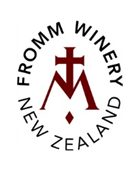 ViticultureGrapes sourced from our own Fromm Vineyard (5.1%), from Churton Vineyard in the Waihopai Valley (18.8%) and from two sites in the Brancott Valley, Yarrum (25.4%) and Wrekin (50.7%). No herbicides, pesticides or systemic fungicides used. Only approved natural fertiliser applied. All vineyards certified organic (BioGro). WinemakingHand-picked between March 16th and 31st. 100% destemmed while retaining a high portion of whole berries. Selected parcels from each vineyard were individually fermented on “wild” yeast and vinified into single vineyard wines, providing the blending components for this Cuvée. Average time on skins between 14 and 28 days. Matured for approximately 14 to 18 months in French oak barrels (less than 10% new).Wine facts		Grape variety		Pinot Noir			Bottled			March 2022 under cork at FROMM WineryLabelled and packed	at FROMM WineryProduction		7044 bottles and 18 magnumsCellaring potential	2036Winemaker		Hätsch KalbererStore			10° – 14°Enjoy			16° – 18°Wine analysis		Alcohol			13.5%Total acidity		4.6 g/lpH			3.63Residual sugar		less than 1 g/lWinemaker’s commentsDense, deep red colour. The nose is concentrated yet fragrant with dark fruit aromas, complex, focused and very expressive. On the palate again concentration without being heavy. An elegant Pinot Noir with beautiful transparency, excellent structure and tension and very fine tannin support in the finish, reflecting one of our most exciting vintages since 2010. Food matchBeautiful with venison, wild game, beef, lamb, vegetarian dishes, cheese and charcuterie, chocolate, raspberries and strawberries.FROMM Winery, April 2022								    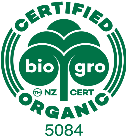 